Муниципальное бюджетное учреждение дополнительного образования "Дом детского творчества имени Героя Российской Федерации Сергея Анатольевича Преминина"Мурманская область, город ГаджиевоОбъединение «Мультипликация»ЗНАТЬ. ЦЕНИТЬ. ГОРДИТЬСЯ.Разработка настольной развивающей игры «Гаджиево – город часовой»Автор: Мартищенко Андрей Николаевич, 4 класс, МБУДО ДДТНаучный руководитель: Саидова Джамиля Алигюсеевна, педагог дополнительного образования, МБУДО ДДТКонсультант:Мартищенко Ольга ВасильевнаЗаведующий Городской библиотекиГородская библиотека МБУК «ЦБС ЗАТО Александровск Мурманской области»2021Содержание ВведениеМоей малой родиной является Гаджиево - город, о котором большинство жителей нашей огромной страны не знает ничего. Если же жизнь человека связана с Севером, то это название найдёт отклик в его душе. В гимне нашего города есть такие слова: «Гаджиево – ты город – часовой, и вся Россия за твоей спиной».  Гаджиево – это гарнизон военных моряков, и его история имеет огромное значение для нашего государства.Здесь всё как в любом другом российском городе – улицы, дома, небольшие скверы, памятники. На табличках, указывающих на названия улиц, написано, чьи имена они носят. На некоторых домах есть памятные доски, на которых тоже выбиты имена и фамилии выдающихся моряков. Сама история за 64 года существования Гаджиевооставила здесь свои памятки для потомков, чтобы имена этих людей, никогда не были забыты.Эти немые свидетели бережно хранят часть истории этого маленького военного гарнизона и могут многое рассказать. Гаджиевцам есть кем и чем городиться. Известный российский культуролог Д.С. Лихачев писал: «…Если человек равнодушен к памятникам истории, он, как правило, равнодушен к своей стране». Любовь к Отечеству зарождается с малого – с любви к родному дому, улице, на которой живешь, городу, где родился. Гипотеза: историю родного города можно изучать активно, обращая внимание на названия улиц, памятные доски на домах и памятники, которые установлены в городе.Цель исследования: изучение уровня осведомленности учащихся младшего школьного возраста об истории города Гаджиево.Задачи:изучить краеведческий материал, связанный с историей улиц и достопримечательностей города Гаджиево;провести исследование уровня осведомленности одноклассников об истории города;осуществить количественный и качественный анализ полученных результатов анкетирования;провести работу по информированию третьеклассников об истории города;провести повторное анкетирование и провести анализ результатов, сравнив с первичным опросом.Объект исследования: учащиеся 3 А класса МАОУ «СОШ № 279»Предмет исследования: осведомленность учащихся об истории города Гаджиево.Методы исследования: анкетирование.Исследование проводилось по двум направлениям: история (краеведение) и социология.Практическая значимость работы: - расширение краеведческого кругозора школьников;- использование настольной игры в других классах.Историческая справка о городе ГаджиевоПервые достоверные описания бухты Ягельной, что находится на берегу губы Сайда, были выполнены в апреле 1826 года экспедицией под руководством лейтенанта Михаила Францевича Рейнеке. Такая далёкая и трудная для освоения земля долгие сто лет не будет востребована Россией.Только во время Великой Отечественной войны 1941-1945 гг. при обороне Заполярья в губе Ягельная была оборудована стоянка для торпедных катеров, укрывавшихся от налетов вражеской авиации. Можно считать, что это и было начало истории нашего города.В 1956 году впервые как поселок Ягельная Губа официально упоминается в приложении к записке в Центральное статистическое управление по городу Полярному. Это было связано с подготовкой к Всеобщей переписи населения. Спустя год, в 1957 году, в бухту прибыл отряд военных строителей под командованием Василия Терентьевича Зюганова. Началось строительство нового населённого пункта. Это был самый настоящий край земли – сообщение с ближайшими городами возможно было только морским транспортом по заливу. На катере привозили продукты, медикаменты и все необходимое для жизни и строительства. Магазинов не было, торговали прямо с катера.  Уже к июню 1959 года был сдан первый кирпичный 32-квартирный дом № 24, в отличие от других городов этот номер открывал счет зданий растущего города.В 1967 году в ознаменование заслуг и в целях увековечения памяти Героя Советского Союза моряка-подводника капитана 2-го ранга Гаджиева Магомеда Имадутдиновича, который погиб в боях за Родину в 1942 году, поселок Ягельная Губа Мурманской области был назван именем героя.На карте появился поселок Гаджиево.За годы своего существования город не раз менял название и статус. В разное время это был «Мурманск-130», «Скалистый». В 1999 году город был окончательно переименован в Гаджиево.До 1982 года названий улиц в городе не было – только нумерация домов. Она сохранена и в настоящее время. В городе пять улиц из девяти носят имена героев-подводников - И.А. Колышкина, М.И. Гаджиева, С.А. Преминина и выдающихся военачальников Военно-Морского флота России -  К.И. Душенова, С.М. Лобова.История города отражает памятные события, произошедшие в нашей стране, о которых напоминают установленные памятники, стелы и мемориальные доски. Одним из первых в городе был установлен монумент «Покорители космоса», посвященный началу космической эры.В советские времена к столетнему юбилею В.И. Ленина был установлен памятник у центрального озера, а позже монумент был перенесен к средней школе № 276. Символом города стал памятник «Подводникам ракетоносцев – наследникам боевой славы флота», открытый в 1972 году. 25 мая 2001 года в Гаджиево состоялось торжественное открытие гранитного монумента герою Российской Федерации Сергею Преминину.   В память о подводниках-североморцах, Героях Советского Союза времен Великой Отечественной войны И.А. Колышкине, М.И. Гаджиеве, Н.А. Лунине, первом командующем Северным флотом К.И. Душенове и Герое Российской Федерации С.А. Преминине в городе установлены мемориальные доски. В июле 2016 года в честь почетного жителя Гаджиево Героя Советского Союза вице-адмирала Л.А. Матушкина была открыта памятная доска на здании Дома офицеров. В разные годы образовательным учреждениям города были присвоены имена прославленных героев-подводников. Средняя школа № 276 стала носить имя Героя Советского Союза М.И. Гаджиева, школа № 279 – имя Героя Советского Союза Н. А. Лунина,  школа № 277 - имя Героя Российской Федерации С.А. Преминина, позже после реорганизации образовательных учреждений это имя было присвоено Дому детского творчества. Исследовательская часть2.1. Проведение первичного опроса «Что я знаю о городе, в котором живу?»Гаджиево – город негромкой истории, но в тоже время он хранит память о людях, чьи имена достойны того, чтобы о них знали и ими гордились. Оценить, что знают мои сверстники о нашем военном гарнизоне, я решил с помощью анкетирования (Приложение 1), в котором приняли участие мои одноклассники – учащиеся 3 А класса МАОУ «СОШ № 279» (Приложение 2). Всего было опрошено 26 человек. Из них 13 мальчиков и такое же количество девочек.Первый вопрос касался возраста города, в котором мы живем. К сожалению, ни один человек не ответил верно. 10 человек не знают. Остальные определили возраст Гаджиево от 56 до 78 лет. Для первых жителей Гаджиево было важным событием строительство кирпичного дома. И в настоящее время это здание есть в нашем городе. Но вот, какой номер у этого дома, мои сверстники в 21 одном случае из 26 не знают. 3 человека ответили, что это дом № 1. Но, как известно, нумерация в Гаджиево начинается с 23.На вопрос «Назови образовательные учреждения города, которые носят имена героев» 10 человек отметили среднюю школу № 279. 6 человек назвали школу № 276. Еще по 4 человека указали на здание бывшей общеобразовательной школы № 277 и Дом детского творчества. Эти два здания в настоящий момент принадлежат одному учреждению дополнительного образования МБОУ ДО «ДДТ». 15 человек из класса не ответили на этот вопрос.10 человек не смогли назвать памятники, которые есть в Гаджиево. 7 ребят указали на монумент В.И. Ленину. Только 1 человек назвал памятник Сергею Преминину. Удивительно, но 5 моих одноклассников «знают», что в городе есть памятник Н.А. Лунину, а трое назвали памятник М.И. Гаджиеву. Стоит отметить, что 7 человек указали на главную достопримечательность Гаджиево – памятник «Подводникам ракетоносцев», но вот назвали его и «Памятник неизвестным павшим» (3 человека), и «Памятник подводникам», «Северный флот подводников», «Тем, кто участвовал в войне». На вопрос «Кому установлены памятные доски в Гаджиево» 18 опрошенных назвали Н.А. Лунина. 5 человек вспомнили имя К.И. Душенова. Четверо отметили Сергея Преминина. Трое указали в своих ответах М.И. Гаджиева. Только один человек указал И.А. Колышкина. 6 одноклассников не ответили на этот вопрос. 17 опрошенных знают, что одна из улиц города посвящена К.И. Душенову. 12 моих сверстников назвали улицу Колышкина. Одинаковой количество ответов (по 11) было дано относительно В.И. Ленина и М.И. Гаджиева. 5 человек указали набережную имени С. Преминина. Но 9 человек отметили в своих ответах улицу Лунина, которой, как известно, в Гаджиево не существует.Последний вопрос требовал назвать имена почетных жителей города. 13 человек не дали ответа на вопрос. 6 человек указали Душенова К.И., по 4 человека назвали Лунина и Гаджиева, по 1 человеку указали С. Преминина и В. Ленина.Таким образом, проанализировав ответы своих одноклассников, мной был сделан вывод, что знания о городе, в котором они живут, очень слабые. Большинство из ребят не знают о памятниках Гаджиево, имеют низкий уровень осведомленности о людях, которые внесли весомый вклад в историю страны.Возможно ли изменить ситуацию? Этот вопрос навел меня на мысль рассказать об истории Гаджиево своим одноклассникам необычным способом. 2.2. Создание настольной игры «Я в этом городе живу»Младшие школьники любят играть. У меня и у моего руководителя объединения, где я занимаюсь во внеурочное время, появилась задумка создать настольную игру, которая не только была бы развлекательной и интересной, но и позволила бы ребятам лучше узнать историю нашего города. Для этого мне понадобилось изучить более подробно историю Гаджиево, что я сделал с помощью книг о городе, которые есть в Городской библиотеке. Следующим этапом была разработка формата и стратегии настольной игры, которые бы соответствовали поставленным мною целям:Привлечь внимание к истории города Гаджиево.Рассказать о людях, чьими именами названы улицы и чьи имена носят образовательные учреждения.В итоге руководителем объединения была создана с помощью графического редактора настольно-печатная игра-ходилка «Я в этом городе живу». Цель игры – собрать информационные карточки, которые содержат сведения о достопримечательностях города Гаджиево. Правила игры были разработаны таким образом, чтобы игра содержала элемент соревнования. (Приложение 2)В игре приняли участие мои одноклассники, которые играли на переменах или после уроков. Оценить эффективность игры позволило проведение повторного опроса сверстников. 2.3. Проведение повторного опроса «Что я знаю о городе, в котором живу?»В повторном опросе приняло участие 24 человека, из них 13 мальчиков и 11 девочек.О возрасте Гаджиево ребята узнали, когда прошли всю игру. Последний кружок игры как раз о означал эту цифру – 64 года. Правильно ответили на первый вопрос анкеты 22 человека. Данный результат значительно отличается от итогов первичного опроса.На вопрос о самом первом кирпичном доме в Гаджиево 23 моих одноклассника ответили верно. По итогам участия в настольной игре и ответам моих сверстников, можно сделать вывод, что они запомнили, чьи имена носят образовательные учреждения нашего города. 24 человека указали школу имени Н.А. Лунина, в которой мы все учимся. 22 ответа было получено относительно школы № 276 имени М.И. Гаджиева. Такое же количество опрошенных (22 человека) запомнили, что Дом детского творчества носит имя Героя Российской Федерации Сергея Анатольевича Преминина. Согласно повторному опросу все мои одноклассники назвали памятники города Гаджиево. 24 человека указали на главную достопримечательность - памятник «Подводникам ракетоносцев». Такое же количество участников опроса указали о монументе Сергею Преминину, установленному возле здания бывшей школы № 277. 20 человек вспомнили о памятнике «Покорители космоса». Правда, некоторые назвали его «памятник космонавтам».  19 ребят указали на монумент В.И. Ленину. 16 человек назвали памятником Доску почета. После игры, все мои одноклассники указали на 5 мемориальных досок, которые есть в города Гаджиево. Последний вопрос «Назови имена почетных жителей Гаджиево, которые тебе известны» оказался и при повторном анкетировании сложным. Ребята назвали Гаджиева, Лунина, Преминина, в этот раз добавили Льва Матушкина. Но остальные остались не названы. Сравнив результаты первого опроса с тем, который был проведен после участия моих одноклассников в настольной игре, можно сказать, что знания об истории города Гаджиево и его памятниках существенно повысился. Это свидетельствует об эффективном выборе формы информирования школьников, который был не только развлекательным, но и повышающим их знания по краеведению.ВыводыИстория родного города не должна сводиться к сухим цифрам и датам. Ее можно оживить, используя активные игровые формы, которые помогут сохранить в памяти самое важное.Создание настольной игры о достопримечательностях Гаджиево помогло школьникам младшего возраста повысить уровень знаний по краеведению. Проведение игры среди учащихся 3 А класса помогло понять, что ее можно использовать как одну из форм изучения истории родного края. Этот опыт можно применить в старших группах детских садов и в начальной школе, а также, чтобы провести семейный досуг. Изучать историю можно по-разному: по учебникам, по историческим документам, но это произойдет только в том случае, если ребенка в раннем детстве заинтересовать этим. Литература 1. Город, который дорог: (посвящается 60-летию города Гаджиево): информационно-библиографический дайджест / Муницип. Бюджет. учреждение культуры «Централизованная библиотечная система ЗАТО Александровск Мурм. Обл.» - Гаджиево, 2017. – 116 с.: ил.2. Пасынок В. Е. На северной окраине России. – Мурманск, 2002. – 111 с.: ил.3. Полвека в боевом строю : 50 лет Гаджиево. – Мурманск, 2007. – 47 с. ПриложенияПриложение 1Анкета «Что я знаю о городе, в котором живу?»Знаешь ли ты, сколько лет городу Гаджиево? __________________________________________________________________________Знаешь ли ты номер первого кирпичного дома, который был построен в Гаджиево? __________________________________________________________________________Назови образовательные учреждения города, которым присвоены имена героев ______________________________________________________________________________________________________________________________________________________________________________________________________________________________Назови памятники, которые есть в городе __________________________________________________________________________________________________________________________________________________________________________________________________________________________________________________________________________________________________________________________________________________________________________________Назови имена тех, кому установлены памятные доски в Гаджиево ______________________________________________________________________________________________________________________________________________________________________________________________________________________________В честь каких героев страны названы улицы в городе? ______________________________________________________________________________________________________________________________________________________________________________________________________________________________Назови почетных жителей города, которые тебе известны ________________________________________________________________________________________________________________________________________________________________________________________________________________________________________________________________________________________________________Укажи свой пол: мужской / женскийУкажи свой возраст: __________________Спасибо за участие в анкетировании!Приложение 2Количественный анализ первичного опроса«Что я знаю о городе, в котором живу?»Приложение 3Макет настольной игры «Я в этом городе живу»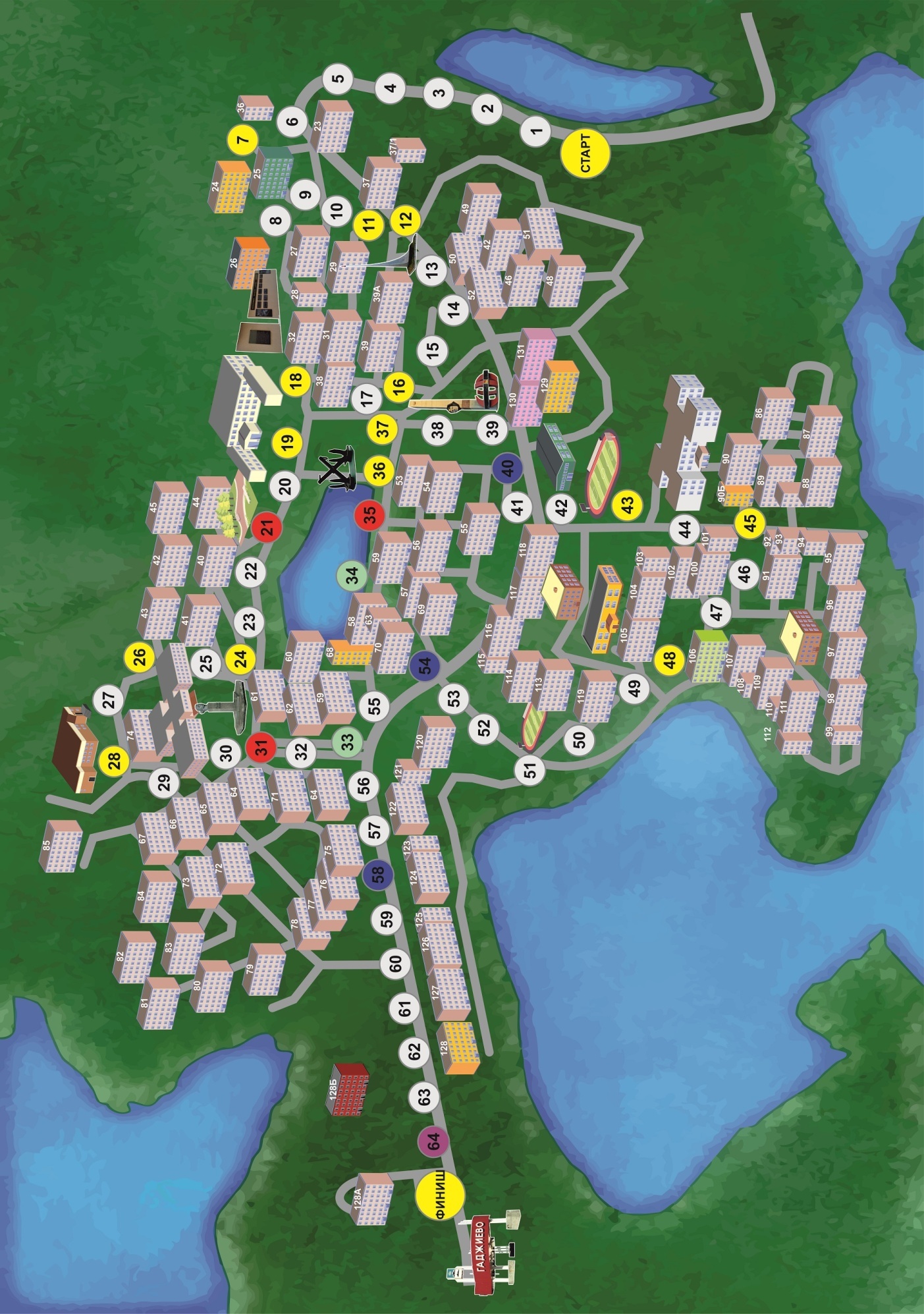 Приложение 4Правила игрыВ игре принимают участие от 2 до 6 игроков. На разложенном поле выставляются фишки на «Старте». Чтобы определить очередность хода каждого игрока, участники бросают кубик. Первым ходит тот, кому выпало самое большее количество очков, и так далее по очереди.Далее каждый участник бросает кубик и продвигается по «кружочкам» на выпавшее количество шагов. Каждый игрок должен как можно скорее собрать все карточки, которые соответствуют «кружку» желтого цвета, и первым прийти к финишу. Если игрок попал на красный «кружок», то ему следует пропустить ход, в связи с условиями, которые описаны в Путеводителе.Попав на «кружок» голубого цвета, игрок делает 3 шага вперед. Если фишка игрока остановилась на «кружке»синего цвета, то следует переместиться на ход, указанный в Путеводителе. Игра заканчивается, если пришедший первый к финишу собрал все карточки. Если же этого не произошло, то участники завершают игровую прогулку, и в конце подсчитывается количество карточек каждого. Победителем становится тот, у кого их оказалось больше всего.Путеводитель по игре«Я в этом городе живу»Приложение 5Количественный анализ повторного опроса«Что я знаю о городе, в котором живу?»Введение………………………………………………………………………….31. Историческая справка о городе Гаджиево…………………………………..42. Исследовательская часть……………………………………………………..62.1. Проведение первичного опроса «Что я знаю о городе, в котором живу?»…………………………………………………………………………….62.2. Создание настольной игры «Я в этом городе живу»…………………………………………………………………………..….72.3. Проведение повторного опроса «Что я знаю о городе, в котором живу?»…………………………………………………………………………….7Выводы…………………………………………………………………………...9Список литературы………………………………………………………………………10Приложения……………………………………………………………………...11№п/пВопросВарианты ответаКоличество ответов1Знаешь ли ты, сколько лет городу Гаджиево?Нет ответа101Знаешь ли ты, сколько лет городу Гаджиево?56 лет51Знаешь ли ты, сколько лет городу Гаджиево?61 год41Знаешь ли ты, сколько лет городу Гаджиево?62 года41Знаешь ли ты, сколько лет городу Гаджиево?65 лет11Знаешь ли ты, сколько лет городу Гаджиево?78 лет22Знаешь ли ты номер первого кирпичного дома, который был построен в Гаджиево?Нет ответа/ не знаю212Знаешь ли ты номер первого кирпичного дома, который был построен в Гаджиево?Дом № 132Знаешь ли ты номер первого кирпичного дома, который был построен в Гаджиево?Где жил Гаджиев12Знаешь ли ты номер первого кирпичного дома, который был построен в Гаджиево?Дом № 7513Назови образовательные учреждения города, которым присвоены имена героевНет ответа153Назови образовательные учреждения города, которым присвоены имена героевШкола № 27663Назови образовательные учреждения города, которым присвоены имена героевШкола № 279103Назови образовательные учреждения города, которым присвоены имена героевШкола № 27743Назови образовательные учреждения города, которым присвоены имена героевДДТ43Назови образовательные учреждения города, которым присвоены имена героевДШИ13Назови образовательные учреждения города, которым присвоены имена героевд/с «Северяночка»14Назови памятники, которые есть в городеНет ответа104Назови памятники, которые есть в городеЛенин74Назови памятники, которые есть в городеЛунин54Назови памятники, которые есть в городеГаджиев34Назови памятники, которые есть в городеПамятник неизвестным павшим34Назови памятники, которые есть в городеПреминин14Назови памятники, которые есть в городеПамятник Северного флота14Назови памятники, которые есть в городеПамятник подводникам14Назови памятники, которые есть в городеСеверный флот подводников14Назови памятники, которые есть в городеТем, кто участвовал в войне14Назови памятники, которые есть в городеЯкоря15Назови имена тех, кому установлены памятные доски в Гаджиево.Лунин185Назови имена тех, кому установлены памятные доски в Гаджиево.Нет ответа65Назови имена тех, кому установлены памятные доски в Гаджиево.Душенов55Назови имена тех, кому установлены памятные доски в Гаджиево.Преминин45Назови имена тех, кому установлены памятные доски в Гаджиево.Гаджиев35Назови имена тех, кому установлены памятные доски в Гаджиево.Ленин25Назови имена тех, кому установлены памятные доски в Гаджиево.Учителям 15Назови имена тех, кому установлены памятные доски в Гаджиево.Колышкин16В честь каких героев страны названы улицы в городе?Душенов176В честь каких героев страны названы улицы в городе?Колышкин126В честь каких героев страны названы улицы в городе?Ленин116В честь каких героев страны названы улицы в городе?Гаджиев116В честь каких героев страны названы улицы в городе?Лунин96В честь каких героев страны названы улицы в городе?Преминин56В честь каких героев страны названы улицы в городе?Нет ответа37Назови почетных жителей города, которые тебе известныНет ответа137Назови почетных жителей города, которые тебе известныДушенов67Назови почетных жителей города, которые тебе известныЛунин47Назови почетных жителей города, которые тебе известныГаджиев47Назови почетных жителей города, которые тебе известныПреминин17Назови почетных жителей города, которые тебе известныЛенин1ПолеОбъяснение ситуацииДействиеВаше путешествие началось от КПП, которое расположено со стороны залива. Именно сюда 29 июня 1956 года из Полярного в бухту Ягельная к месту постоянного базирования прибыла бригада дизельных подводных лодок и плавбаза «Аят», которой командовал Н.А. ЛунинСТАРТВы находитесь рядом с первым кирпичным домом № 24, который был сдан в эксплуатацию к июню 1959 года. В этих 32-х квартирах и в настоящее время проживают гаджиевцы.Выдается карточкаВы подошли к дому № 37. На нем расположена мемориальная доска И.А. Колышкину. О заслугах перед Отечеством этого человека вы можете прочитать и запомнить на выданной карточке Выдается карточкаПеред вами монумент «Покорители космоса». Памятник посвящен началу космической эры, является уменьшенной копией обелиска «Покорители космоса», который находится в г. Москве.Выдается карточкаГлавная достопримечательность города Гаджиево – памятник «Подводникам ракетоносцев – наследникам боевой славы флота». Воздвигнут в честь уникальных походов, совершенных в 1971 и 1972 годах первыми советскими ракетными подводными крейсерами стратегического назначения. Автор памятника: Рясков Л.И.Выдается карточкаДоска почета, где указаны Почетные граждане города Гаджиево. Здесь перечислены 17 человек, имена которых вы можете увидеть на карточке.Выдается карточкаВы находитесь рядом со средней общеобразовательной школой № 276 имени М.И. Гаджиева. На стене школы расположена мемориальная доска, посвященная Герою Советского Союза. О его вкладе в годы Великой Отечественной войны вы можете прочесть на карточке.Выдается карточкаВы находитесь на улице имени М.И. Гаджиева. Здесь находится одна из первых детских площадок «Орешек». Пропуск ходаНа вашем пути памятник Герою России Сергею Преминину. Именно он ценой собственной жизни совершил беспримерный подвиг по спасению планеты от экологической катастрофы, заглушив ядерный реактор на подводной лодке, где произошла авария 3 октября 1986 года. Открытие памятника состоялось 25 мая 2001 года. АвторВыдается карточкаГаджиевцы называют это здание «Семерка», так как раньше в нем располагалась средняя школа № 277. Именно здесь в 90-е годы прошлого столетия учителем русского языка и литературы Павленко Ларисой Илларионовной была инициирована идея сохранить память о вологодском герое-матросе Сергее Преминине, создав Премининское движение.Выдается карточкаВаша  прогулка продолжается возле Дома детского творчества, которому присвоено имя Героя Российской Федерации Сергея Анатольевича Преминина.Выдается карточкаПолеОбъяснение ситуацииДействиеНа данном участке пути оживленное движение. Остановитесь, чтобы пропустить автотранспорт, а затем перейдите дорогу, не забывая о правилах дорожного движенияПропуск ходаЭтот участок дороги для прогулки – спуск с горы.Сделайте 3 шага впередПрогулка вдоль озера может превратиться в легкую пробежкусделайте 3 шага впередВы находитесь на побережье центрального озера. В советское время летом здесь плавал яркий кораблик, а из воды выходили богатыри. Эти сказочные персонажи сохранились лишь на фотографиях старожилов.  Пропустите два хода и рассмотрите фотографииСегодня на этом месте находится два якоря, пересеченных друг с другом. А в 70-е годы прошлого века здесь располагался памятник В.И. Ленину, который в настоящее время стоит возле старейшей школы города.Выдается карточка31 июля 2016 года на здании Дома офицеров произошло открытие памятной доски Герою Советского Союза вице-адмиралу Льву Алексеевичу Матушкину. Выдается карточкаШкола № 279 носит имя основателя города – Героя Советского Союза Н.А. Лунина. Здесь же расположена мемориальная доска. О том, что было еще сделано этим человеком, вы можете узнать из информации на карточке.Выдается карточкаО, нет!!! Вам придется вернуться в начало игры. Не расстраивайтесь, возможно, это позволит вам собрать недостающие карточки для финала игры.Возращение на стартНадеемся, ваше самочувствие хорошее, и вам не требуется поход в поликлинику, рядом с которой вы сейчас оказались. Поэтому предлагаем рассмотреть мемориальную доску К.И. Душенову, расположенную на здании Городской поликлиники.Выдается карточкаВы находитесь возле 106 дома, где расположена Городская библиотека, а также мемориальная доска Сергею Преминину. Вспомните, что вам уже известно об этом герое и проверьте свои знания, сравнив с информацией на карточке.Выдается карточкаА почему бы еще раз не совершить прогулку по некоторым улицам города?! Вернутся на кружок 33Путь под горку не так уж и легок. Ускорьтесь!Перемещение на кружок 62Этот ход – ответ на вопрос о возрасте города Гаджиево! 64 годаПосчитайте количество карточек, набранных вами за игру.№п/пВопросВарианты ответаКоличество ответов1Знаешь ли ты, сколько лет городу Гаджиево?64 года221Знаешь ли ты, сколько лет городу Гаджиево?65 лет11Знаешь ли ты, сколько лет городу Гаджиево?Не помню12Знаешь ли ты номер первого кирпичного дома, который был построен в Гаджиево?Дом № 24232Знаешь ли ты номер первого кирпичного дома, который был построен в Гаджиево?Не знаю13Назови образовательные учреждения города, которым присвоены именаШкола № 279 имени Н.А. Лунина243Назови образовательные учреждения города, которым присвоены именаШкола № 276 имени М.И. Гаджиева223Назови образовательные учреждения города, которым присвоены именаДДТ имени С.А. Преминина224Назови памятники, которые есть в городеПодводникам ракетоносцев244Назови памятники, которые есть в городеПамятник С. Преминину244Назови памятники, которые есть в городеПамятник «Покорители космоса»204Назови памятники, которые есть в городеЛенин194Назови памятники, которые есть в городеДоска почета165Назови имена тех, кому установлены памятные доски в Гаджиево.Н.А. Лунин245Назови имена тех, кому установлены памятные доски в Гаджиево.К.И. Душенов245Назови имена тех, кому установлены памятные доски в Гаджиево.С.А. Преминин245Назови имена тех, кому установлены памятные доски в Гаджиево.М.И. Гаджиев245Назови имена тех, кому установлены памятные доски в Гаджиево.И.А. Колышкин246Назови почетных жителей города, которые тебе известныНет ответа46Назови почетных жителей города, которые тебе известныН.А. Лунин246Назови почетных жителей города, которые тебе известныМ.И. Гаджиев246Назови почетных жителей города, которые тебе известныС.А. Преминин216Назови почетных жителей города, которые тебе известныЛ. А. Матушкин8